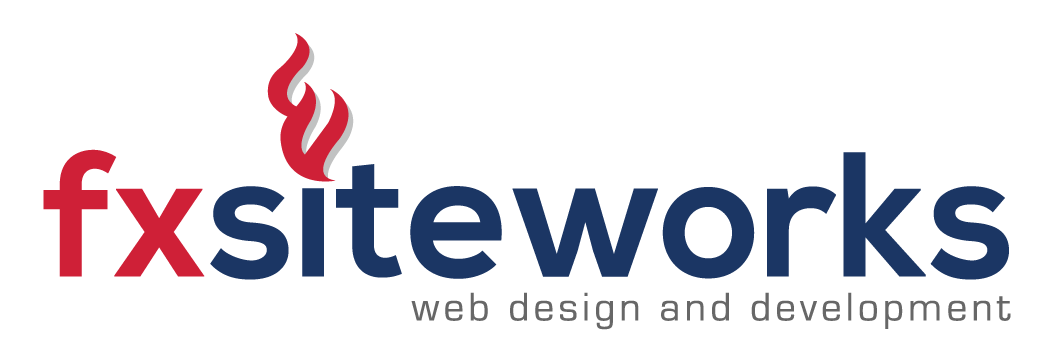 Website BriefIntroduction<Please outline the bid timeline and contact details>Organization Details<Please provide details about the organization, its vision, and message its trying to convey via its website>Target Audience<Please provide details for targeted market>Website Features<Please provide details about functionality of the website. For example content management system, online shop, blog, forum etc. Where possible, list any example links you may have.>Design<Please provide a short brief on the design direction of the site. Where possible please provide any example of website URLs that you like to help us visualize the path that should be taken.>Navigational Structure<Please outline the website menu structure, divided into main menu and sub menu items. Where projects, albums, videos, people profiles and products are involved, please outline the number of items to be populated for launch. See example below.>HomeAbout UsHistoryFAQsTeam (6 Members)Partners (4 Companies)Gallery (5 Albums)TestimonialsNewsNews ArchiveNewsletter SignupContact UsLocation MapSitemapProject Constraints<Please include any project constraints here. This would include items such as budget, timelines etc.>Other Requirements<Please provide details of any other requirements. This may include things such as mobile and tablet compatibility, migration of all current content, training, website hosting, setting up of email accounts etc.>